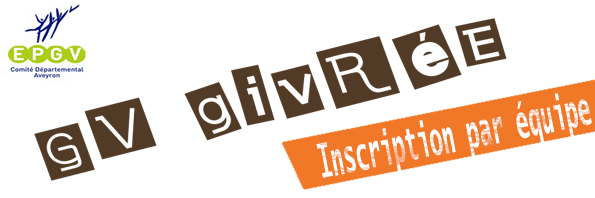 Parcours : 		2km (7€)		4km (10€)	 	6km (12€)Inscription à la course gratuite pour le responsable d’équipeNom de l’équipe 										Nom Prénom du responsable								Date de naissance      /     /	   		Sexe : 	F	ME-mail												Téléphone         /     /     /     /  	Numéro de licence EPGV									Bulletin des autres membres de l’équipe ci-dessous								Montant totalNom et prénom des autres membresDate de naissanceSexeF/MN° licence EPGV123456789